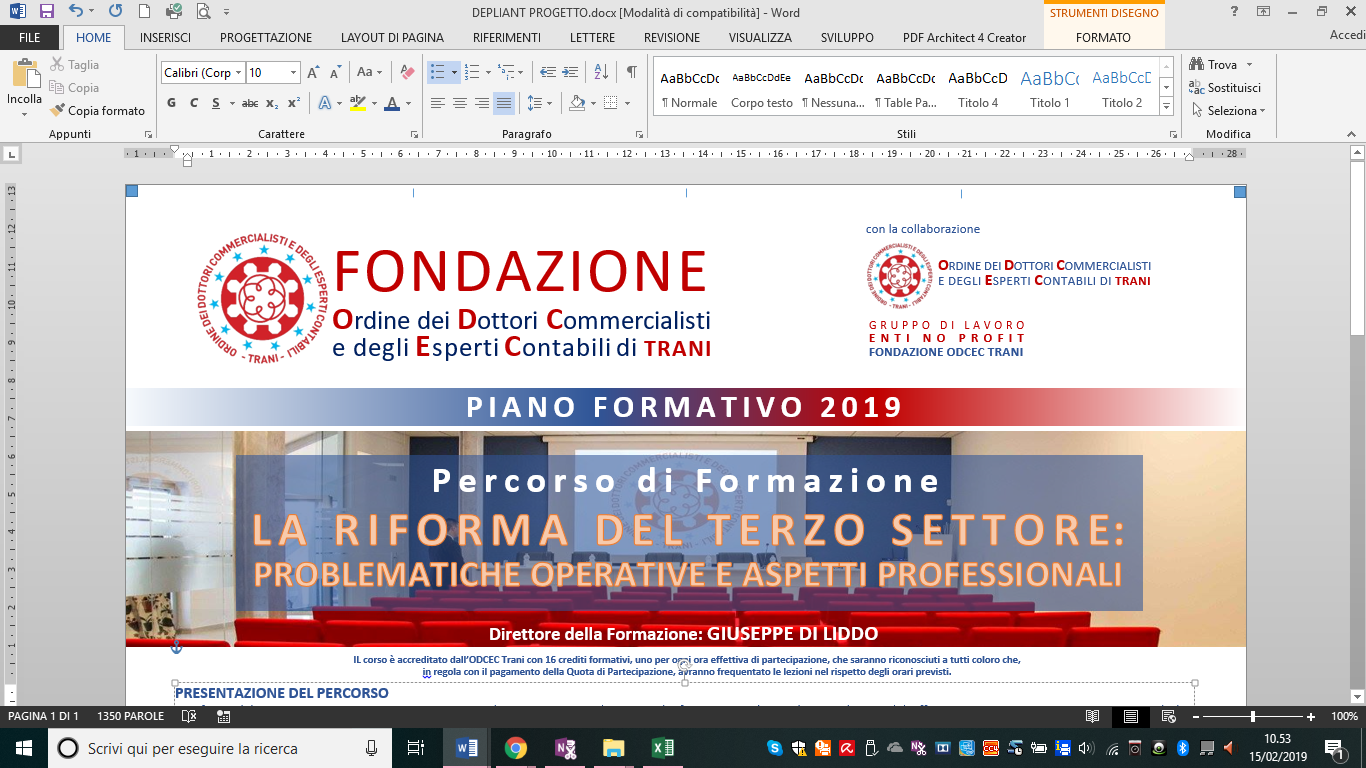 Tutti i valori si intendono al netto di IVA. (in basso a destra è indicato il valore ivato)MODALITA’ DI PAGAMENTO. La QUOTA DI PARTECIPAZIONE può essere versata mediante:Bonifico bancario sull’IBAN Fondazione ODCEC TRANI: IT35 M030 3241 7200 1000 0002 557, indicando il codice NOPROFIT, seguito dalla OPZIONE prescelta e dal NOMINATIVO del partecipante, la cui copia deve essere inviata all’indirizzo di posta elettronica fondazione@commercialistitrani.it.RIFERIMENTI:NOMINATIVO ISCRITTO ODCEC TRANI TIROCINANTE ALTRIN° ISCRIZIONE ALBO (Iscritti e Tirocinanti):DENOMINAZIONE: DENOMINAZIONE: P.IVA: INDIRIZZO: CAP: CITTA’: PROV: TELEFONO:MAIL:CELLULARE:SKYPE:SINOInserire una “X” nella casellaOPZIONE“ X ”DESCRIZIONE EVENTODATAISCRITTI ODCEC TRANITIROCINANTIALTRI ISCRITTIE2LA RIFORMA DEL TERZO SETTORE: LE IMPRESE SOCIALI04-04-2019Da confermare25,0030,5020,0024,4035,0042,70E3LA RIFORMA DEL TERZO SETTORE: IL SISTEMA DEI CONTROLLI INTERNO ED ESTERNO29-04-2019Da confermare25,0030,5020,0024,4035,0042,70E4LA RIFORMA DEL TERZO SETTORE: ENTI ESCLUSI E DISCIPLINE ALTERNATIVE AL CTS06-05-2019Da confermare25,0030,5020,0024,4035,0042,70P1PACCHETTO (E2+E3+E4)        sconto del 20%60,0073,2048,0058,5684,00102,48COORDINAMENTO ORGANIZZATIVOREFERENTE DI SEGRETERIADott. Giuseppe Di Liddo Direttore della FormazioneDott.ssa Valeria TangaroAddetta alla Segreteria 340 59854740883 507398